Appendix Y1a: WIC Local Agency Waiver FFCRA Reporting Data Online Form - Screenshots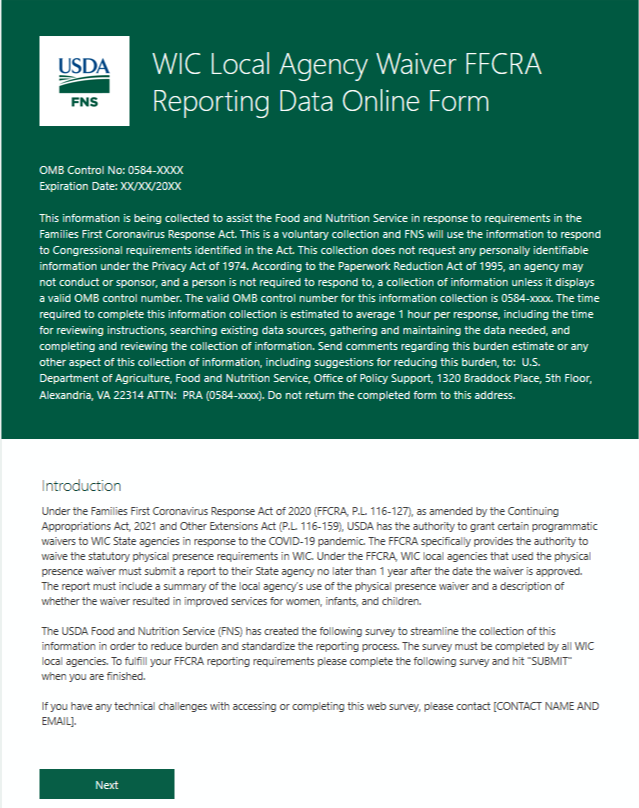 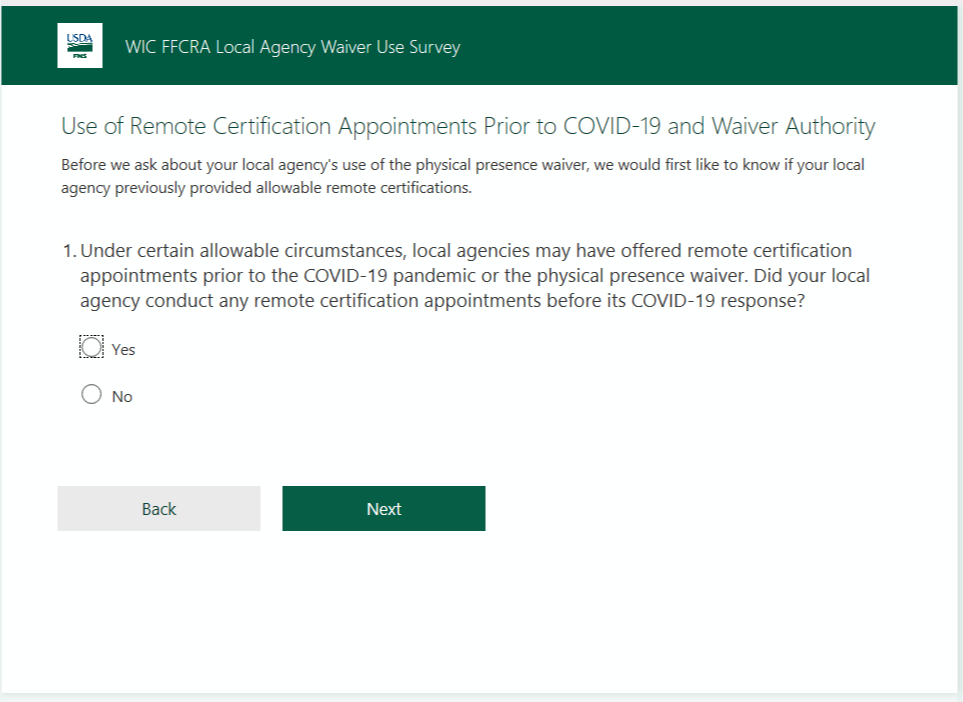 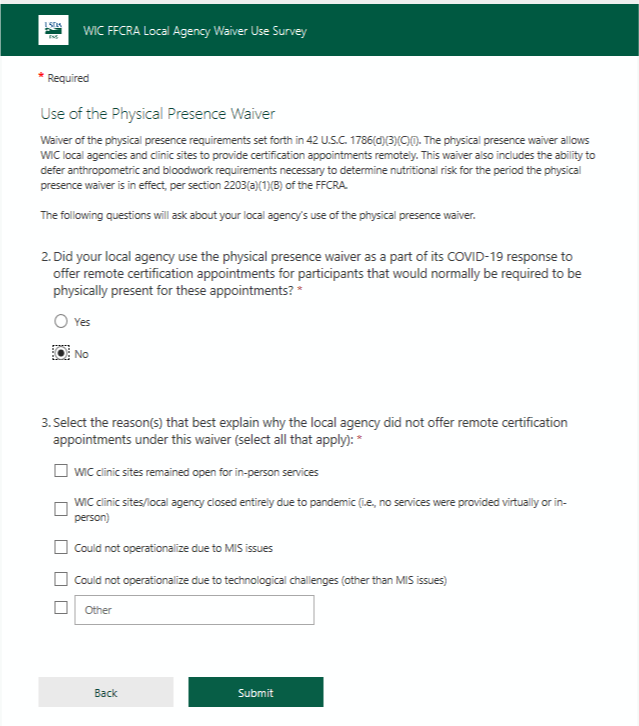 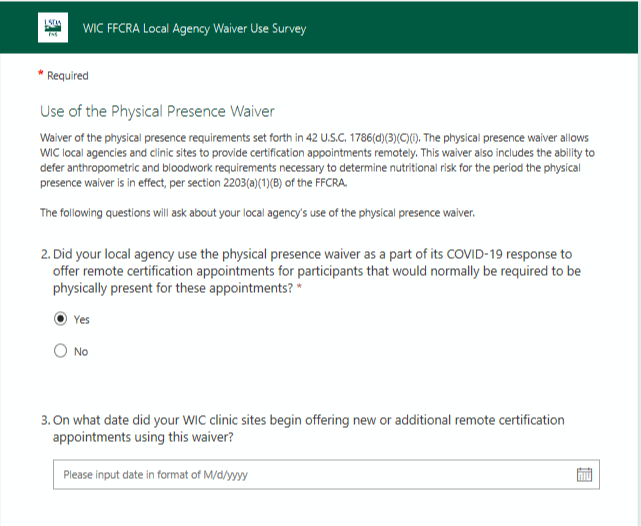 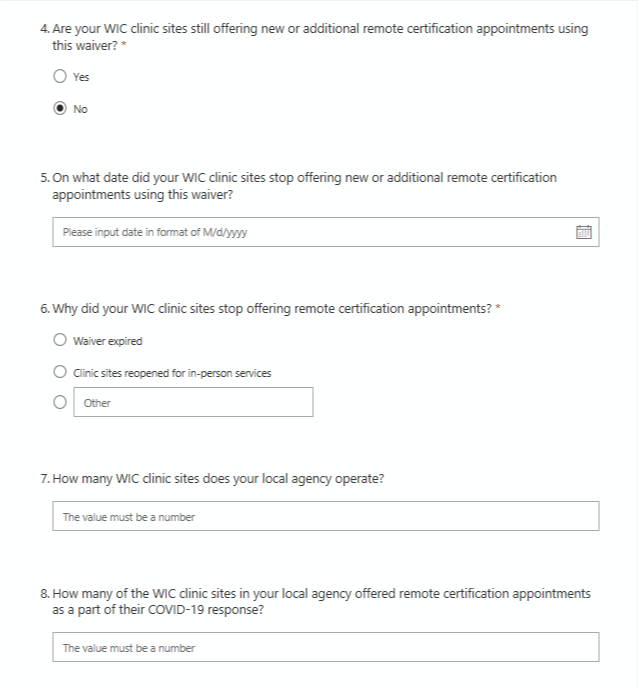 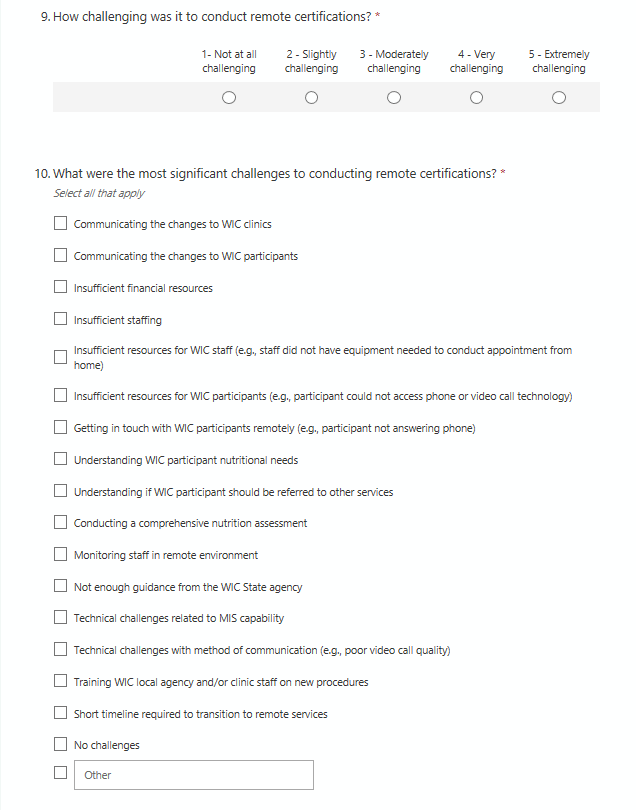 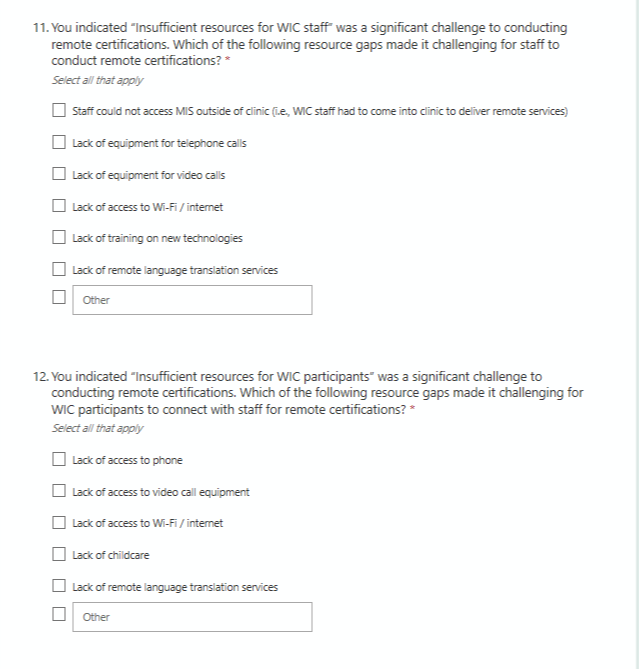 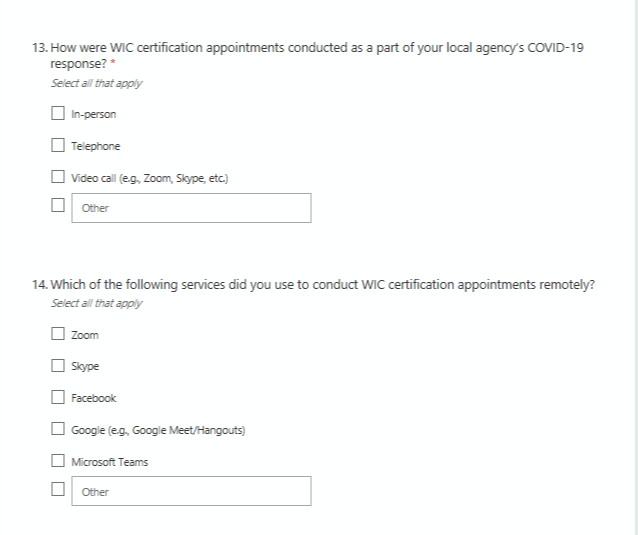 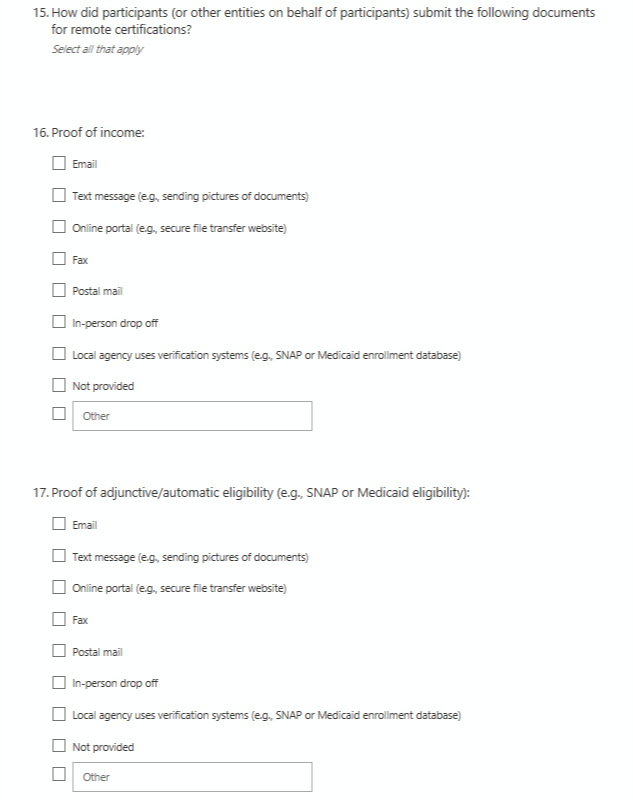 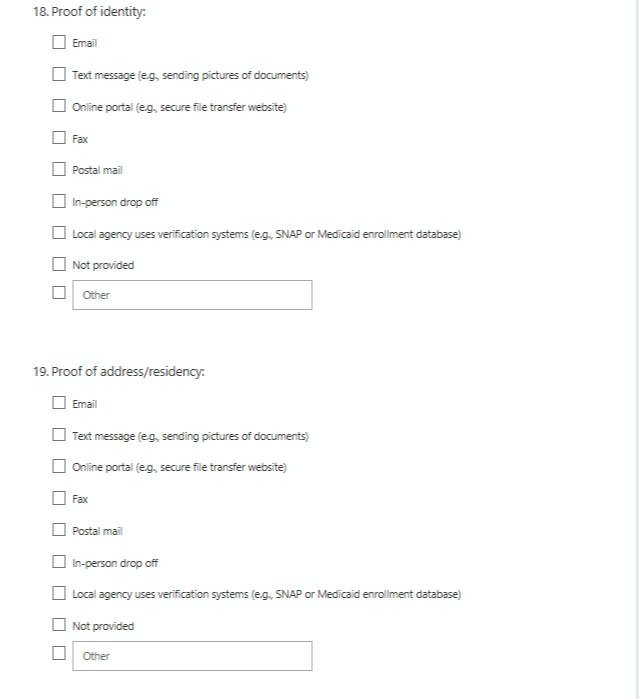 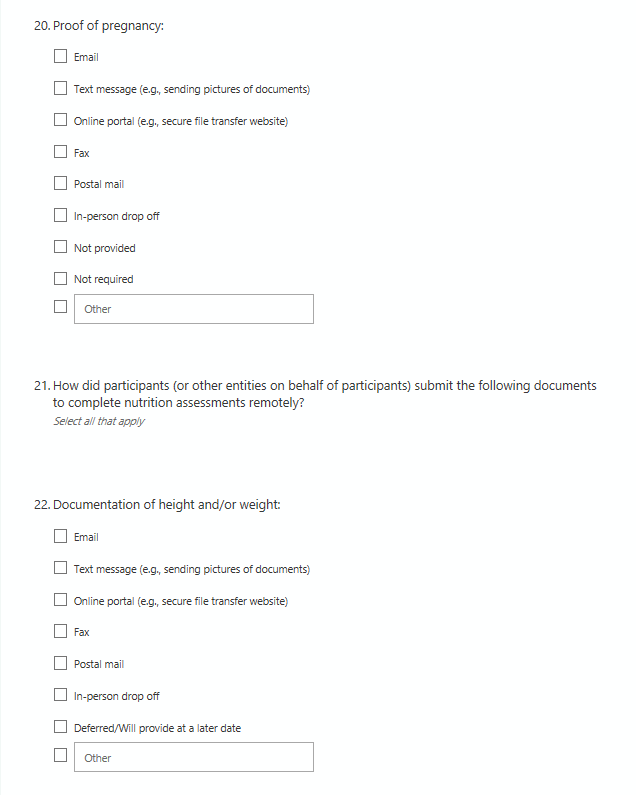 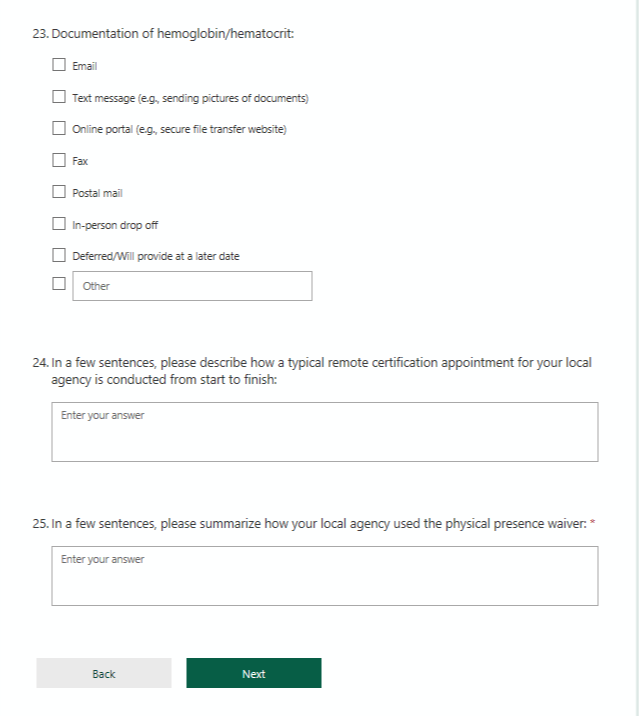 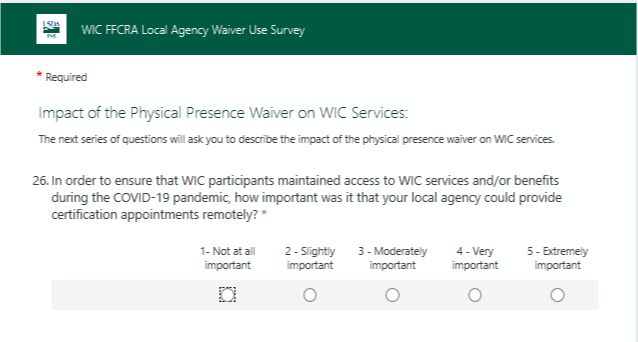 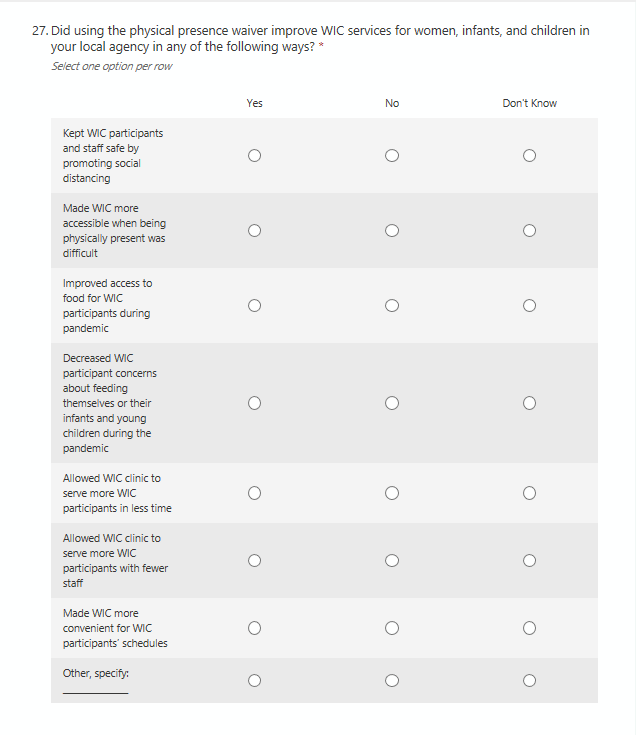 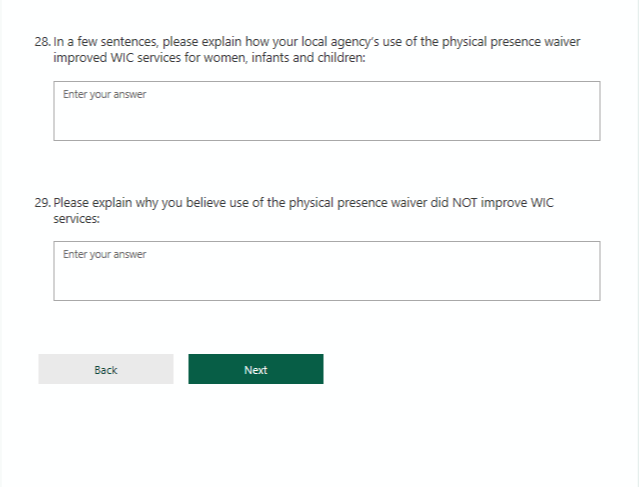 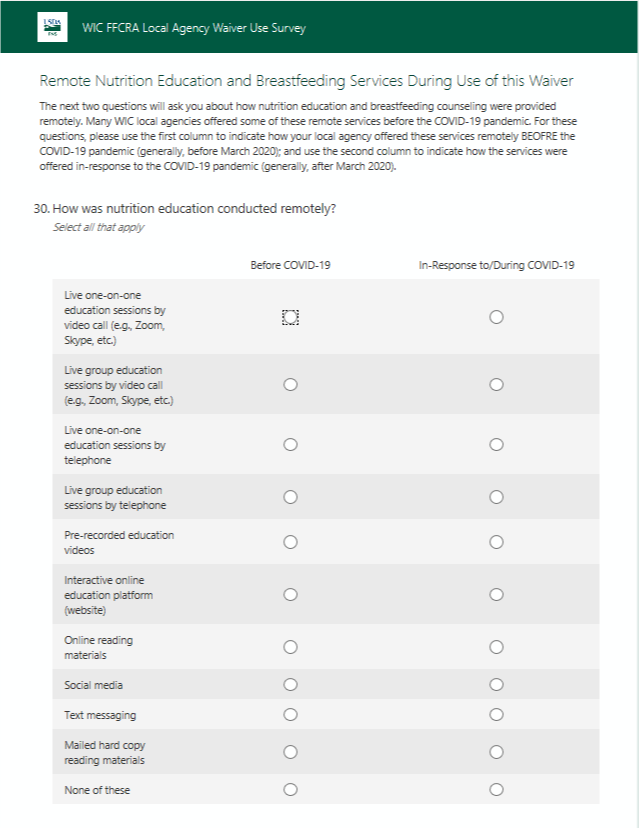 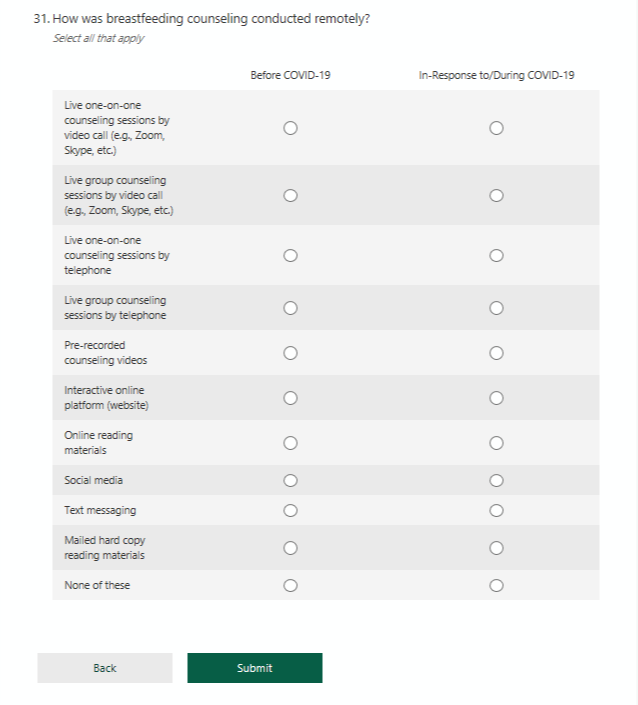 